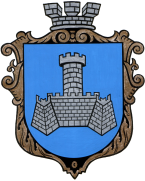 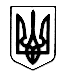 УКРАЇНАХМІЛЬНИЦЬКА    МІСЬКА   РАДА    м. Хмільник Вінницької   областіРОЗПОРЯДЖЕННЯМІСЬКОГО ГОЛОВИ«10» грудня  2021 р.                                                                              №631-р Про утворення конкурсної комісіїдля проведення конкурсу на зайняттявакантної посади директораКомунального некомерційного підприємства «Хмільницький центр первинної медико-санітарної допомоги» Хмільницької міської радиВідповідно до Закону України «Основи законодавства України про охорону здоров’я», Постанови Кабінету Міністрів України № 1094 від 27.12.2017 р. «Про затвердження Порядку проведення конкурсу на зайняття посади керівника державного, комунального закладу охорони здоров’я», рішення Хмільницької міської ради   8 скликання 10 сесії від 27.04.2021 р. №431 «Про затвердження Статутів закладів охорони здоров’я у новій редакції», враховуючи службову записку заступника міського голови з питань діяльності виконавчих органів міської ради Сташка А.В. від 10.12.2021 р., лист в.о. директора КНП «Хмільницький ЦПМСД» Хмільницької міської ради Дубової Л.М.  від 03.12.2021 р. №5122/01-25,  керуючись ст. 42, 59 Закону України «Про місцеве самоврядування в Україні»:1.  Утворити конкурсну комісію для проведення конкурсу на зайняття вакантної посади директора Комунального некомерційного підприємства «Хмільницький центр первинної медико-санітарної допомоги» Хмільницької міської ради у складі згідно з Додатком.  2. Конкурсній комісії:2.1. Підготувати та оприлюднити оголошення про проведення конкурсу на зайняття вакантної посади Комунального некомерційного підприємства «Хмільницький центр первинної медико-санітарної допомоги» Хмільницької міської ради.2.2. Забезпечити проведення конкурсу на зайняття вакантної посади директора Комунального некомерційного підприємства «Хмільницький центр первинної медико-санітарної допомоги» Хмільницької міської ради у встановленому законодавством порядку.3. Відділу інформаційної діяльності та комунікацій з громадськістю Хмільницької міської ради (Мазур Н.П.) забезпечити оприлюднення на офіційному веб-сайті Хмільницької міської ради оголошення про проведення конкурсу на зайняття вакантної посади директора Комунального некомерційного підприємства «Хмільницький центр первинної медико-санітарної допомоги» Хмільницької міської ради.4. Контроль за виконанням цього розпорядження покласти на заступника міського голови з питань діяльності виконавчих органів міської ради  Сташка А.В.Міський голова                                                              Микола ЮРЧИШИНДодаток 1 	до розпорядження міського  головивід 10 грудня 2021р. №631-рСкладконкурсної комісії для проведення конкурсу на зайняття вакантної посади директора Комунального некомерційного підприємства «Хмільницький центр первинної медико-санітарної допомоги» Хмільницької міської ради Сташко А.В.  –  заступник міського голови з питань діяльності виконавчих органів міської ради, голова комісії;Сидоришина О.Ю. – начальник відділу управління персоналом міської ради, секретар комісії;Петрик О.В. - депутат Хмільницької міської ради, член комісії;Черній О.В. - депутат Хмільницької міської ради, член комісії;Валько М.В. – заступник директора з експертизи тимчасової непрацездатності КНП «Хмільницький ЦПМСД»;Дубчак С.П. – завідувач – лікар амбулаторії загальної практики сімейної медицини №2 КНП «Хмільницький ЦПМСД».  Міський голова                                                Микола ЮРЧИШИН